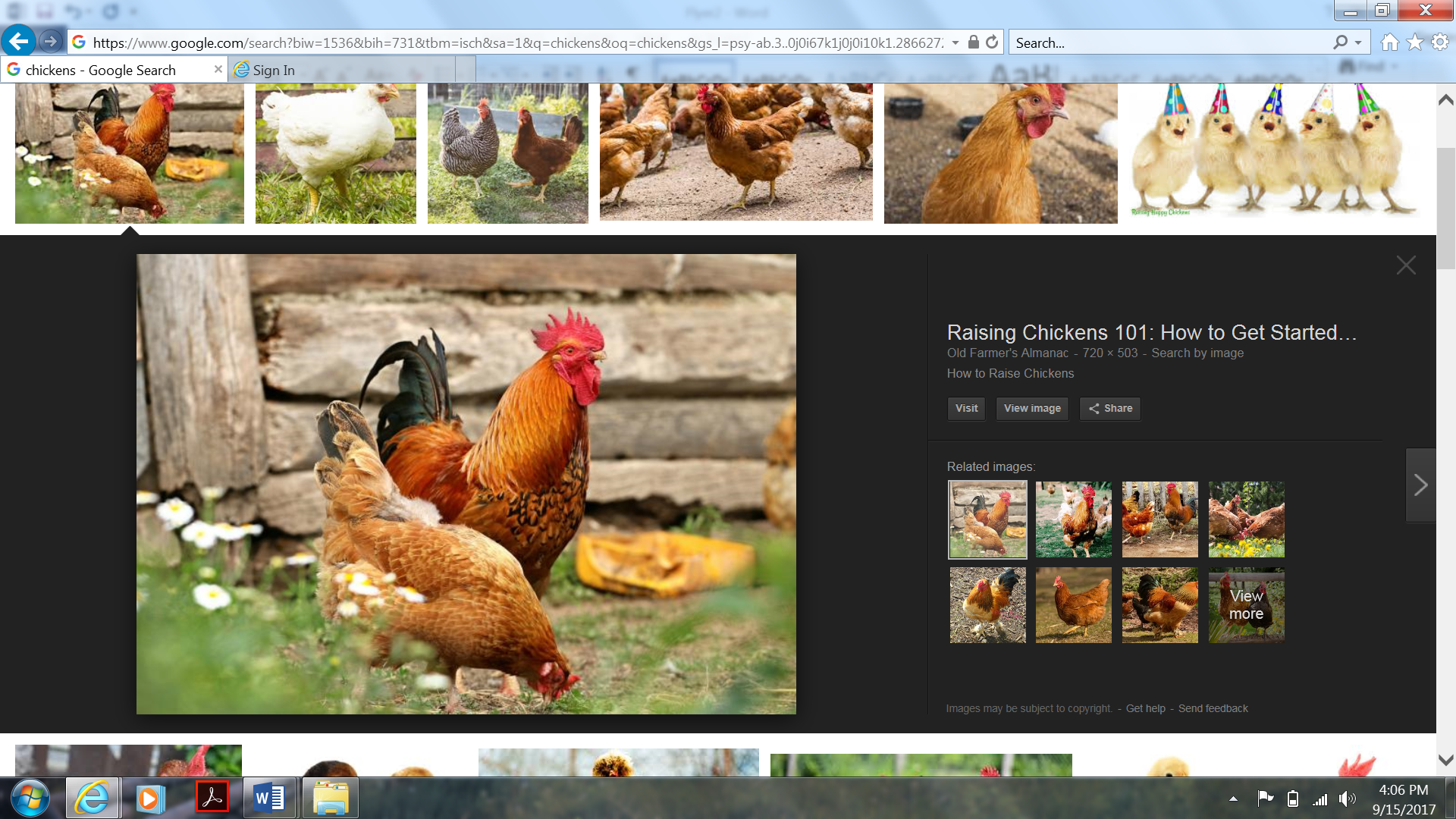 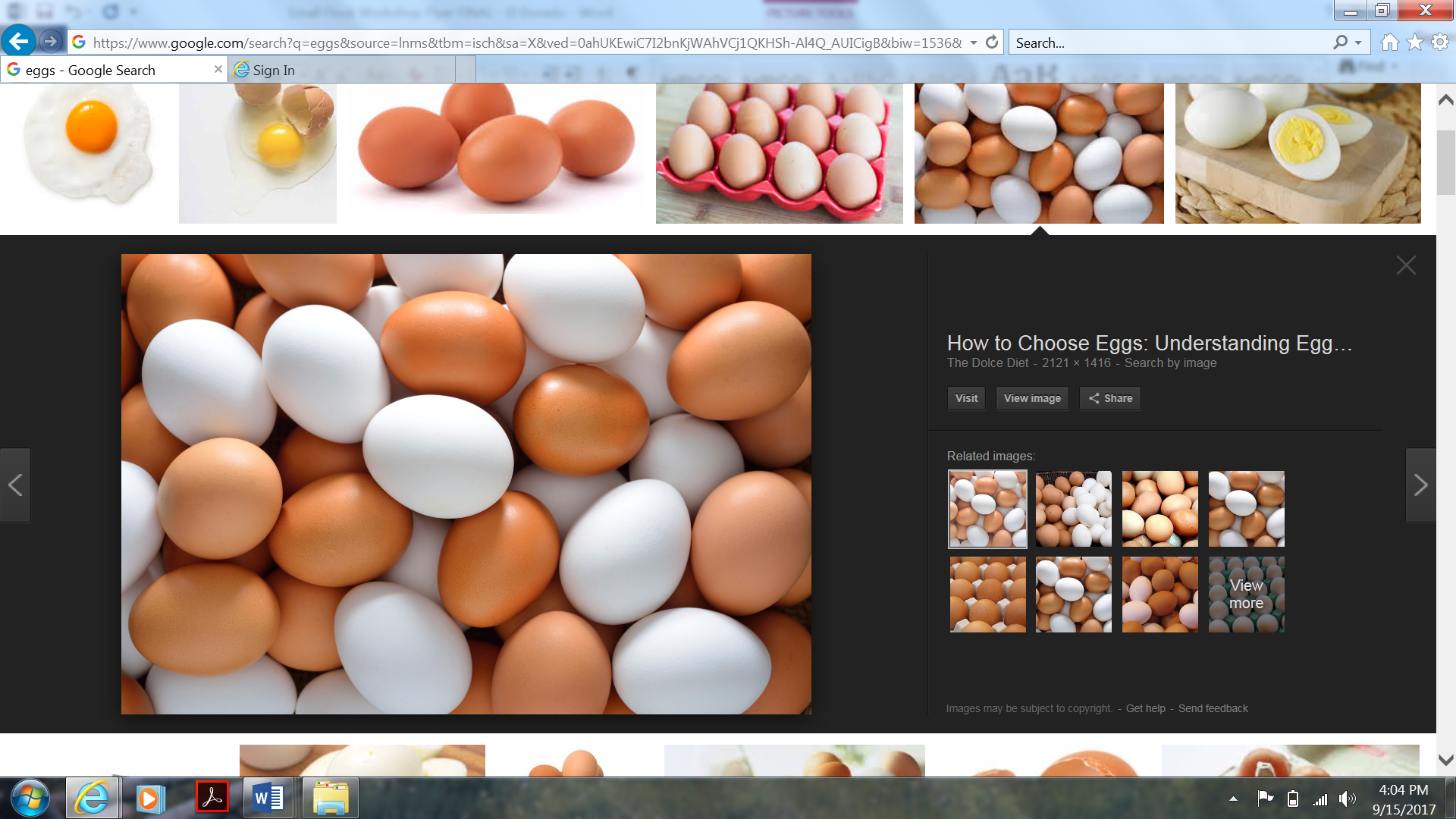 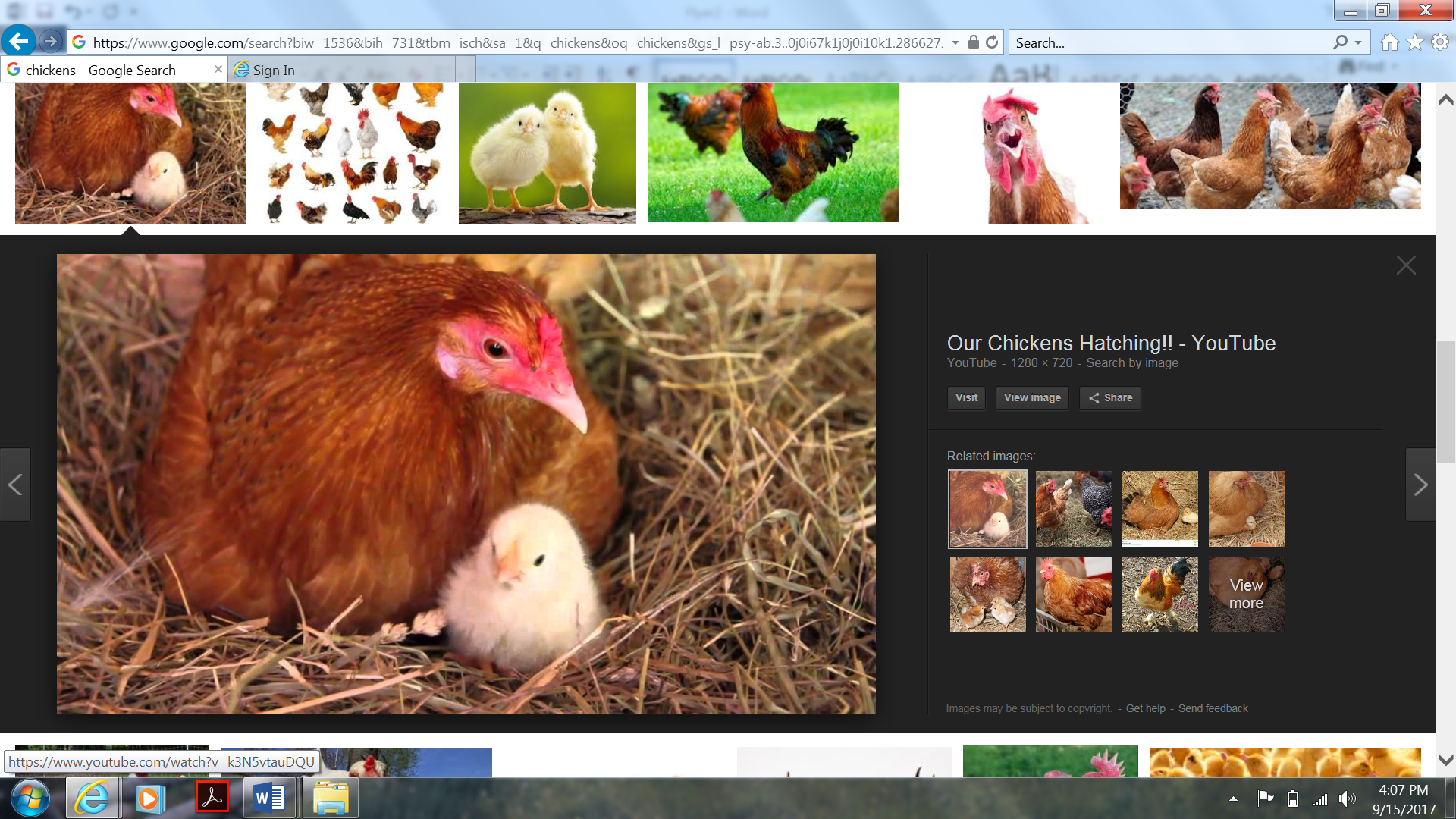 Contra Costa County Department of Ag and CDFA, Egg Safety and Quality Management Program invite you to join us for an outreach and educational workshop!When:								     Tuesday November 14th, 2017  10:00am – 3:00pm				Where:Contra Costa County Department of Ag, 2366-A Stanwell Circle, Concord CA 94520	Who Can Attend:	     Anyone producing eggs or anyone interested in producing eggsWhat:	 								Info for Egg Producers, Intro to Chickens, Biosecurity, Hands on Candling Exercise, Poultry Disease, Egg Quality							RSVP: (916) 900-5090 by Nov 9, 2017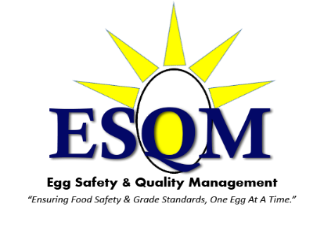 Please RSVP to receive take home materials and Certificate of Completion. Drop in’s welcome upon available space.